CADE Portal Registration InstructionsNavigate to the CADE Public site: https://cade.osd.mil Select Request CADE Account in the upper right hand cornerWhen prompted to choose a Digital Certificate choose your CAC Certificate or your ECA Certificate. (NOTE: A valid certificate is required before you will be able to register for access to the CADE Portal. For more information on obtaining an ECA certificate go to https://public.cyber.mil/eca/If you are with Boeing, Raytheon, Lockheed Martin, Northrop Grumman and Booz Allen Hamilton you may have company issued encryption credentials that we will accept. You would then not be required to purchase an ECA Certificate.Create a username, enter your email address and enter a password. Fill out the user profile and request your desired roles.Wait for approval. The CADE Portal requires a strong password.  See guidelines below. 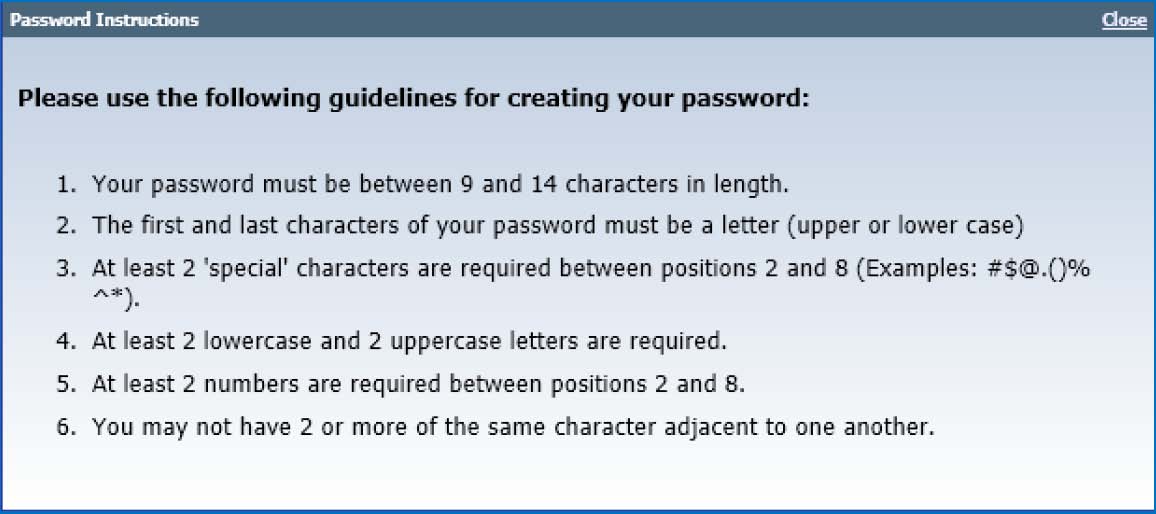 